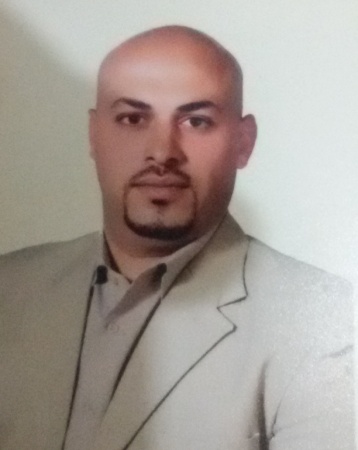   C. V                     Name:  NahnooshEmail: nahnoosh.388017@2freemail.com Date and Place of Birth: 1984, Saudi Arabia Nationality: JordanianMarital Status: Married ACADEMIC QUALIFICATION 3RD engineer marine certificate (Office in change of engineer watch). Training Courses-Proficiency in survival craft & rescue boats other than (F R B). -Personal survival techniques. -Personal safety & social responsible.-Elementary first aid. -Prevention & combating of marine pollution. -Advanced firefighting. -Ship Security Awareness  Languages-Arabic: Mather language-English:  Excellent Objective: To pursue a career in a well-recognized organization to boost up my abilities in a challenging environment with commitment to hard work and encouragement for Innovation.Professional experience:   Hijazi and ghosheh                                                   Livestock carrier       PANAMA                                                                       APR.2017- jan.2018 I Worked with Hijazi and ghosheh as (3RD engineer) on the MVneameh ship Main Engine type Hitachi B&W (K45GF) power horse 5200BHP Auxiliary Engine type yanmar Diesel engine 6M(A)LC   Prepares requisition for main engine & generator & auxiliary engine as special Tools & test equipment with manualPerforms preventative & demand maintenance on steam boilers. Maintains auxiliary boilerRepair all pump type & pumping system maintenance, balance system, firefighting system, etc.  Given a good timing watch for engine room of the ship  Hijazi and ghosheh                                                       Livestock carrier       PANAMA                                                                         JUN.2016-DEC.2016    I Worked with Hijazi and ghosheh as (Extra 3RD engineer) on the MVneameh ship Main Engine type Hitachi B&W (K45GF) power horse 5200BHP Auxiliary Engine type yanmar Diesel engine 6M(A)LC  applied the quality control system for all machines. Improving & technical level     Auxiliary Diesel engine (over hulling), mechanical work.Inspects work execution ensure that the quality of workmanship. Repair all pump type & repair all filter & all cooler type.         Technical level of operator, Prepares requirement for materials                                  .  & operatorHijazi and ghosheh                                                           Livestock carrier       PANAMA                                                                           JUN.2015-NOV.2015    I Worked with Hijazi and ghosheh as (4th engineer) on the MV dareen ship Main Engine type ulstein Bergen power horse 9600BHP   applied the quality control system for, technical level of operator mechanical work, Repair all pump type & repair all filter & all cooler        all machines, Good improving     Purifier (over hulling) & Air compressor Hijazi & Ghosheh                                                                Livestock carrier      PANAMA                                                                              JUN.2014-NOV.2014I Worked with Hijazi and ghosheh as (4th  engineer) on the MVneameh ship Main Engine type Hitachi B&W (K45GF) power horse 5200BHP Auxiliary Engine type yanmar Diesel engine 6M(A)LC  Purifier type SJ2000, AIR Compressor typeSC25N, maintenance  for main engine & generator. Repair all pump type & pumping system  Improving & technical level of operator. Maintenance of the PurifierHijazi and ghosheh                                                   Livestock carrierPANAMA                                                                         NOV.2013-APR.2014  . I Worked with Hijazi and ghosheh as (4th engineer) on the MVzein1 ship Main Engine type Hitachi B&W power horse 11400BHP Purifier type Mitsubishi & Air CompressorObtaining necessary safety & gate passes for equipment & machinery & procedures take action in case.       Prepares daily project reports & submit to the chief engineer.       Maintenance of the Purifier                     Applied the quality control system for all machines.    Heavy engineering industries & Shipbuilding CO.                                   Ship yard                                                                        OCT.2012 – AUG.2013                    I Worked with HEISCO as mechanical engineer for    Diesel engine (over hulling), mechanical work.  Maintenance hydraulic system & hydraulic cylinder winches. Repair all pump type & repair all filter & all cooler type. Technical level of operator. Prepares requisition for main engine & generator& auxiliary engine as special Tools & test equipment with manual.Arab Bridge Company                                                          Roro passenger  Jordan                                                                                DEC 2010 – JUN. 2011. . I Worked with Arab Bridge as (mechanical engineer) on the fb aylah ship Main Engine type wartsia power horse 7994BHP for applied the quality control system for all machines          Improving & technical level of operator.                                . Good operating mechanical. Cleaning & dislodging of tank & miscellaneous work, painting machines works   Hijazi and ghosheh                                                       Livestock carrierPANAMA                                                                          AUG.2010 – DEC. 2010       . I Worked with Hijazi and ghosheh as (mechanical engineer) on the MVkenoz ship Main Engine type sulzer power horse 10200BHP for Monitor &Inspects work execution of machines in timing watch, prepares daily, good operating mechanical. Mubarak Company                                                                      Tug boatUAE                                                                                     JAN.2010 - AUG.2010  I Worked with Mubarak as mechanical engineer for cleaning & dislodging of tank & miscellaneous work & painting machines works, test piping system & all tanks. Repair generators as required      Diesel engine (over hull), mechanical work in work shop. Formulate schedules organizes personnel & project execution of the works. Maintenance all type of the valves